ΠΡΟΣΚΛΗΣΗ ΓΙΑ ΤΗΝ ΚΑΤΑΡΤΙΣΗ ΚΑΤΑΛΟΓΩΝΕΡΓΟΛΗΠΤΩΝ ΔΗΜΟΣΙΩΝ ΕΡΓΩΝ ΑΝΑ ΚΑΤΗΓΟΡΙΑ ΕΡΓΟΥ ΕΤΟΥΣ 2019Ο Δήμος Περάματος, προκειμένου να καταρτίσει καταλόγους ενδιαφερομένων Εργοληπτών Δημοσίων Έργων για τη συμμετοχή τους στις Δημόσιες Ηλεκτρονικές Κληρώσεις, σύμφωνα με τα οριζόμενα στο άρθρο 118 § 5 & 6 του Ν. 4412/2016 (απευθείας αναθέσεις) για το έτος 2019ΚΑΛΕΙτους ενδιαφερόμενους Εργολήπτες Δημοσίων Έργων που επιθυμούν να εγγραφούν στους καταλόγους Εργοληπτών σε μία ή περισσότερες από τις παρακάτω κατηγορίες έργων: ΟΙΚΟΔΟΜΙΚΑΟΔΟΠΟΙΪΑΥΔΡΑΥΛΙΚΑΗΛΕΚΤΡΟΜΗΧΑΝΟΛΟΓΙΚΑ ΠΡΑΣΙΝΟΥΒΙΟΜΗΧΑΝΙΚΑ ΚΑΙ ΕΝΕΡΓΕΙΑΚΑΗΛΕΚΤΡΟΝΙΚΟΥ ΕΞΟΠΛΙΣΜΟΥΚΑΘΑΡΙΣΜΟΥ ΚΑΙ ΕΠΕΞΕΡΓΑΣΙΑΣ ΝΕΡΟΥ ΚΑΙ ΥΓΡΩΝ , ΣΤΕΡΕΩΝ ΚΑΙ ΑΕΡΙΩΝ ΑΠΟΒΛΗΤΩΝΛΙΜΕΝΙΚΩΝνα υποβάλλουν αίτηση στο Πρωτόκολλο του Δήμου Περάματος, σύμφωνα με το υπόδειγμα που έχει αναρτηθεί στην ιστοσελίδα του Δήμου Περάματος, υπ΄όψη   της Δ/νσης Τεχνικών Υπηρεσιών του Δήμου Περάματος (Ταχ. Δ/νση: Λ. Δημοκρατίας 28 - Τ.Κ. 18863 Πέραμα) αυτοπροσώπως ή ταχυδρομικώς ως και την 10 Ιουνίου 2019 (ημερομηνία μέχρι την οποία θα πρέπει να έχουν περιέλθει στο Πρωτόκολλο).Η αίτηση θα πρέπει να συνοδεύεται από απλό, ευκρινές φωτοαντίγραφο του Πτυχίου ΜΕΕΠ ή Μητρώου Περιφερειακών Ενοτήτων το οποίο πρέπει να είναι σε ισχύ.ΑΙΤΗΣΗ ΕΠΩΝΥΜΟ: ΟΝΟΜΑ: ΠΑΤΡΩΝΥΜΟ:ΕΠΩΝΥΜΙΑ ΕΠΙΧΕΙΡΗΣΗΣ:Δ/ΝΣΗ: Α.Δ.Τ.:Α.Φ.Μ./ΔΟΥΤΗΛ.:e-mail : (Τόπος, ημερομηνία)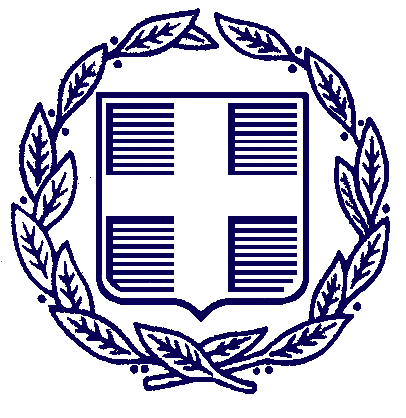 ΕΛΛΗΝΙΚΗ ΔΗΜΟΚΡΑΤΙΑΔΗΜΟΣ ΠΕΡΑΜΑΤΟΣΤαχ. Δ/νση: 	Λ. Δημοκρατίας 28,                                ΠέραμαΠληροφορίες: 	Θ. ΤζιγκουνάκηςΤηλέφωνο:	2132037233Fax: 	2104021613Email:     texnikiperamatos@yahoo.comΠέραμα,     14  / 5   /2019Αρ.Πρωτ.: 9362/5707ΕΛΛΗΝΙΚΗ ΔΗΜΟΚΡΑΤΙΑΔΗΜΟΣ ΠΕΡΑΜΑΤΟΣΤαχ. Δ/νση: 	Λ. Δημοκρατίας 28,                                ΠέραμαΠληροφορίες: 	Θ. ΤζιγκουνάκηςΤηλέφωνο:	2132037233Fax: 	2104021613Email:     texnikiperamatos@yahoo.comΠρος:Οικονομικούς Φορείς(Ανάρτηση στην ιστοσελίδα του Δήμου Περάματος)Ο Δήμαρχος ΠεράματοςΙωάννης Λαγουδάκης